О результатах выборов депутатов
Думы Находкинского городского округа  
по пятимандатному избирательномуокругу № 5В соответствии со статьей 29, частью 10 статьи 81 Избирательного кодекса Приморского края, на основании данных, содержащихся в первых экземплярах протоколов участковых избирательных комиссий об итогах голосования по пятимандатному избирательному округу № 5, территориальная избирательная комиссия города Находки, на которую возложены полномочия окружной избирательной комиссии пятимандатного избирательного округа № 5 по выборам депутатов Думы Находкинского городского округа, РЕШИЛА: 1. Признать выборы депутатов Думы Находкинского городского округа по пятимандатному избирательному округу № 5 состоявшимися и действительными.2. Признать избранными депутатами Думы Находкинского городского округа по пятимандатному избирательному округу № 5, получившими наибольшее число голосов избирателей, принявших участие в голосовании:- Аветисян Аревшат Саргисович- Кондратенко Валентин Евгеньевич- Конкулевский Виктор Евгеньевич- Мишкин Валерий Николаевич- Попов Дмитрий Эдуардович.  3. Опубликовать настоящее решение в газете «Ведомости Находки».4. Разместить настоящее решение на официальном сайте администрации Находкинского городского округа в информационно-телекоммуникационной сети Интернет в разделе «Избирательная комиссия». 5. Направить настоящее решение в Избирательную комиссию Приморского края для размещения на официальном сайте Избирательной комиссии Приморского края в сети «Интернет».Председатель комиссии 	                                                       В.Ю. Хорунжий Секретарь комиссии   				                                   С.М. ЧубинскаяТЕРРИТОРИАЛЬНАЯ ИЗБИРАТЕЛЬНАЯ КОМИССИЯ
ГОРОДА НАХОДКИ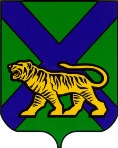 РЕШЕНИЕг. Находка